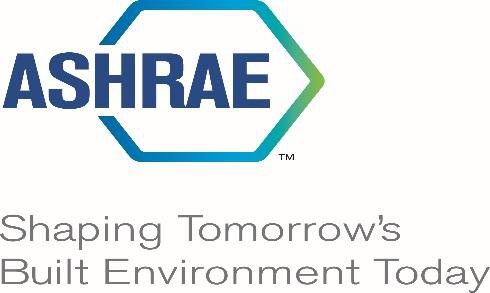 MANUAL OF PROCEDURES (MOP)For ASHRAE TECHNICAL COMMITTEES (TC),TASK GROUPS (TG),MULTIDISCIPLINARY TASK GROUPS (MTG) ANDTECHNICAL RESOURCE GROUPS (TRG)Approved 20160625Revised 20170128Revised 20181019Revised 20190206Revised 202006251791 Tullie Circle, NE  Atlanta, Georgia 30329-2305 404-636-8400  Fax 404-321-5478ForwardASHRAE Technical Committees (TC), Task Groups (TG), Multidisciplinary Task Groups (MTG) or Technical Resource Groups (TRG) are committees that report to the Technical Activities Committee (TAC).This Manual of Procedures (MOP) describes the methods and procedures by which the committees accomplish the duties and responsibilities assigned.Other Society documents, including the reference appendices in this document such as the RAC Research Manual, are available for guidance as noted.This Manual of Procedure supplements, but does not supersede the governing documents of ASHRAE such as the Certificate of Consolidation, Society Bylaws, Rules of the Board, and also higher level Manuals of Procedures for TAC and Technology Council.Revision HistoryJune 25, 2016 – Initial ReleaseJanuary 28, 2017 – Spanish version createdOctober 19, 2018 – Revised to remove all references to Technical Bulletins and updated the Standards and Guidelines section for better clarity and agreement with PASA.December 2018 Draft – Proposed addition of Section 7.4 Communications between TC/TG/MTG/TRG and other organizations.June 27, 2020 – Proposed changes to 5.7.1 and 5.72 and made editorial changes throughout ACRONYMS:BOD	= Board of DirectorsCEC = Conferences and Expositions Committee CTTC = Chapter Technology Transfer Committee DOT = Director of TechnologyFAQ	= Frequently Asked QuestionMORTS= Manager of Research and Technical Services MOS	= Manager of StandardsMTG	= Multidisciplinary Task GroupsPASA = Procedures for ASHRAE Standards Actions PDC	= Professional Development CommitteePES	= Proposal Evaluation Subcommittee PMS	= Project Monitoring Subcommittee PUB	= Publication CommitteeStdC	= Standards CommitteeRAC	= Research Activities Committee ROB	= Rule of BoardRTAR = Research Topic Acceptance Request TAC	= Technical Activities CommitteeTC	= Technical Committee TG	= Task GroupTRG = Technical Resource Group TRP = Tentative Research Project WS = Work StatementTable of ContentsGeneral – Technical Committees	5Committees	5Purpose	5Scope	6Committee Organization	6Review	6Reimbursement	6Members	6TC/TG/TRG Chair	6MTG Chair	7TC/TG/TRG/MTG Vice Chair	7Members	7Membership Categories	7General	7TC/TG/TRG Voting Members	7TC/TG TRG Corresponding Members	8TC/TG TRG Provisional Corresponding Members	8MTG General	8MTG Voting Members	9MTG Alternate Members	9Ex Officio.  The following are all ex-officio members of all TC/TG/MTG/TRGs.	9Responsibilities of Committee Leadership	9Chair	9Vice Chair	10Subcommittee Chairs	10Committee Task Requirements	10Committee Objectives	10Meetings	11Minutes of official meetings	12Technical Responsibility	12Handbook	12Conferences and technical meetings	12Standards and Guidelines	12Research	13Chapter Technical Programs and Publications	14Written Material	14Website	14Frequently Asked Questions (FAQ)	14Special Publications	15Professional Development Course	15Voting	15Quorum	15Approval of Work Statements, Research Proposals, Final Reports, Handbook Chapters, Special Publications, and matters related to Standards and Guidelines:	15Parliamentary procedure motions	15Other motions	15Conflict of interest	15Proxy votes	16Negative Letter/electronic ballot Committee and Subcommittee Votes	16Subcommittee vote	16Guests	16Contacts outside the Society between ASHRAE and other organizations	16Official Liaisons	16Unofficial Liaison appointments	17Liaison Expense reimbursement	17Communications between a TC/TG/MTG/TRG and other organizations	17Appendix A - Procedure for Proposing New Technical Committee or Multidisciplinary Task Group	18Appendix B - Procedure for TC/TG/TRG Membership Update	19Appendix C – Awards	21Appendix D- Overview of Research procedures	23Appendix E – Copyright for Draft Documents	26Appendix F - Broad Topic Special Publications Peer Review Procedure	27Appendix G - Duties of the TC/TG Professional Development Committee (PDC) Liaison	28Appendix H - Parliamentary Motions Guide	29General – Technical CommitteesCommittees1.1.1     The Technical Activities Committee (TAC) shall authorize the formation of Technical Committees (TC), Task Groups (TG), Technical Resource Groups (TRG) and Multidisciplinary Task Groups (MTG). All such committees shall be:under the administrative direction of TACassigned to a Section Head1.1.2	New Committees may be proposed to TAC using the procedure found in Appendix A.PurposeA TC is a standing committee with a defined scope of activity which is constituted to provide the Society with technical expertise on subjects within that scope of activity. TC functions may include:Handbook Content DevelopmentProgram DevelopmentDevelopment of PublicationsResearchStandards Support
A TG is formed when a field of interest is not covered in the scopes of existing TCs or when the field of interest encompasses the interests of more than one TC within the same Section. As required, TG functions include:Handbook DevelopmentProgram DevelopmentDevelopment of PublicationsResearchStandards SupportA TRG is formed when ASHRAE or its members have identified a special purpose need of the Society or the industry as a whole. The principal activities of the group are generally limited to the preparation, review, or revision of technical material. Such materials may include:Handbook DevelopmentProgram DevelopmentDevelopment of PublicationsStandards SupportAn MTG is formed when the Society has determined a need for a specific activity in a field of interest to the Society.It encompasses the expertise of TCs and is made up of members from two or more sections and/or from non-TC groups such as Standing Standards Project Committees (SSPC) or outside organizations.Each participating TC, whose field of interest falls within the MTG defined scope, and participating non-TC group shall have a voting representative on the MTG.The customary function of the MTG is to coordinate activities between the TCs and TGs represented on the MTG. However, as required by their specific charge, the functions of an MTG may include:Handbook DevelopmentProgram DevelopmentDevelopment of PublicationsResearchStandards SupportScopeWhen the MTG scope involves interactions with other Councils, those interaction activities shall be managed by the MTG Section Head and reported through TAC to Technology Council.The scope of each TC/TG/MTG/TRG is defined generally by its title but a detailed scope shall be developed by the committee and submitted to TAC for approval. Each committee shall be responsible for monitoring of their title and scope and suggesting changes for approval.An MTG scope shall also identify the purpose for which the committee was formed and its specific responsibilities with regard to the underlying committeesApproved scopes shall be posted on the committee website and on the ASHRAE websiteCommittee OrganizationEach committee shall have a Chair and Vice ChairTC voting Membership shall be comprised of individuals (See section 2 for qualifications):Who, in the opinion of the Committee Chair, have recognized proficiency in the field of interest or have the expressed desire to gain proficiency in that field.Who represent segments of the industry such as users, contractors, product manufacturers, academicians, consulting engineers, and research organizations. The committee chair should work to develop and maintain a balance of these interests, but in some situations a balance may not be possible, therefore, this is not a formal requirement.TG, TRG and MTG committee composition shall be approved by TAC based on the group’s defined title, purpose and scope.ReviewOnce a year, preferably at, or prior to, each Annual meeting, the Committee Chair and Committee Membership shall evaluate their progress in accomplishing the purpose for which they were constituted and recommend one of the following actions to their Section Head:Continue as a TC, TG, MTG, or TRGConvert from a TG to a TCConvert from a TRG to a TG or TCMerge with a TC/TG/TRG and submit a revised scope for the merged committeeDissolve the TC, TG, MTG, or TRG.If a TC/TG/TRG?MTG votes to disband, it must establish whether any current responsibilities should be continued and, if so, recommend existing TC/TRG/MTG(s) to assume responsibility and obtain those committee’s written concurrenceReimbursementTC/TG/TRG/MTG members are expected pay their own expenses to attend meetings, unless agreed to by ASHRAE under special arrangementsMembersTC/TG/TRG ChairAppointed by the TAC Chair after consultation with the Section HeadMust be an ASHRAE Associate Member grade or higher for a TC or TG (but not TRG)Shall preferably have served at least one term as Vice Chair and SecretaryMay be appointed for one or more one-year terms, but not normally to exceed two consecutive terms.An exception for additional consecutive terms may be granted by the TAC Chair provided the committee makes a written request with justification and that request is approved bythe Section Head. Such an exception will be only approved if it serves the best interest of the Society.MTG ChairAppointed by the TAC Chair after consultation with the MTG Coordinator and the interested partiesReappointed each yearNo limit on the consecutive terms servedReappointment only made if the member is willing to serve and it serves the best interest of the SocietyHas voting rightsTC/TG/TRG/MTG Vice ChairIs appointed by the TAC Chair from nominations made by the current TC/TG/MTG/TRG Chair and endorsed by the Section Head.Must be an ASHRAE Associate Member grade or higher for a TC or TGTC/TG/TRG Vice Chair may be a corresponding member or may be a voting memberMTG Vice Chair has voting rightsMembersFor a TC/TG/TRG, members are appointed as individuals and NOT as representatives of any group, organization, or employerAn MTG shall consist of a Voting Member for each TC, TG or non-TC group represented on the MTGMembers shall be willing to attend meetings of the committee at no expense to the Society unless specific other arrangements are made in the case of representative from organizations outside of ASHRAEMembers shall be appointed by the TAC Chair from nominations made by the current TC/TG/MTG/TRG Chair and endorsed by the Section Head. See Appendix B for the procedureEach Voting Member, Corresponding Member and Provisional Corresponding Member may be assigned to a Subcommittee of the Committee and shall perform the duties that may be assigned by the Subcommittee Chair.Membership CategoriesGeneralProspective Committee members shall complete an online biographical record (available at http://www.ashrae.org/).A TC/TG/TRG shall consist of approximately 12 Voting Members, with a minimum of six(6) and a maximum of eighteen (18).a) If the committee would have only 5 Voting Members (VM), one Voting Member – Non Quorum (VMNQ) may be counted as a Voting Member in establishing the minimum number of voting members (see section 3.2.7)TC/TG/TRG Voting MembersHave full voting privilegesOther than the TC/TG/TRG Chair, shall be appointed annually for not more than four consecutive one-year terms.An exception for additional consecutive terms may be granted by the TAC Chair if the TC/TG/TRG makes a written request and that request is approved by the Section Head. The extended appointment shall be made only if it serves the best interest of the Society.Only one person from any employer, organization, university, or specific government agency may serve as a Voting Member on the same TC/TG/TRG at one timeA consultant to any category in this subsection who is contracted to that organization is considered to be an employee for the purposes of determining voting status on the TC/TG/TRG if the contract provides substantially all of their consulting activity.Voting Members should serve at least one term previously as an active Corresponding Member. This does not apply to voting members who have previously served as a Voting Member of this same committeeWhile there may be circumstances when a Voting Member may be appointed without previously having served on the committee, preference should be given to those who have served on the committee in a prior year as a corresponding member of that committee.Voting Members have two subcategoriesVoting Member - Quorum (VM)i) Regular member and always counts towards the determination of quorum for a committee meeting.ii) Includes all Voting Members of the committee other than those in the Voting Member - Non-Quorum category in 3.2.7 b).Voting Member - Non-Quorum (VMNQ) is a special category for TC/TG/TRG members who are not able to attend every meeting due to travel costs and constraints.No more than two non-quorum voting members are allowed in each TC/TG/TRG.ii)	A Voting Member-Non Quorum has identical responsibilities, privileges, and constraints as a Voting Member-quorum with two exceptions:A Voting Member-non-quorum is not counted against the maximum number of Voting Members cited in Paragraph 3.1.2The absence of a Voting Member-non-quorum does not affect the determination of quorum as described in section 5.TC/TG TRG Corresponding MembersNominated by the TC/TG/TRG ChairNo restrictions on the number or affiliations of nomineesExpected to participate in TC/TG/TRG activities and attend meetings when possibleMay not vote on TC/TG/TRG businessMay serve on and chair TC/TG/TRG subcommittees, including Proposal Evaluation and Project Monitoring SubcommitteesMay vote at the subcommittee level subject to voting restrictions in Section 5May serve as Vice Chair or Secretary of a TC/TG/TRG as approved by the Chair and if they attend meetings regularly.TC/TG TRG Provisional Corresponding MembersTemporary additions to the TC/TG/TRG roster made by ASHRAE staff between roster update cycles, usually at the request of someone wanting to participate in the technical committee activities.The TC/TG/TRG Chair shall decide whether to add Provisional Corresponding Members to the roster as one of the other member categories.If the Chair takes no action on a Provisional Corresponding Member, they are dropped from the roster after two years.For purposes of committee assignments and other work “Provisional” status does not limit an individual’s active involvement in the work of the committeeHave the same voting privileges as a regular Corresponding Member (Section 3.3)MTG GeneralTCs and Non-TC groups may be added after the MTG formation if their area of interest is later determined to also be covered by the MTG scope.The MTG Section Head will consult annually with the Chairs of the groups that are represented on the MTG to confirm that they endorse their designated representatives on the MTG
MTG Voting MembersOnly one person from a TC, TG or non-TC group may serve as a Voting Member representing that particular TC, TG or non-TC group on the MTG at one timeShall be reappointed each year if willing to serve and endorsed by the chair/leader of the TC or non-TC group they represent via the Society’s annual roster update process and there is no limit to the consecutive terms served. The reappointment, however, should only be made if it serves the best interest of the Society and the TC or non-TC group represented.Outside groups wishing to be represented on an MTG with a Voting Member must provide a formal Letter of Introduction to TAC for that member to be added to the roster and shall notify ASHRAE staff when this assignment must change.TC, TG, or non-TC groups shall designate their MTG Voting Member on their roster by position title; e.g., MTG.XYZ LIAISONMTG Alternate MembersAre expected to participate in MTG activities and attend meetings when possibleMay serve on and chair MTG subcommittees as defined in Section 1.2.4 and may vote at the subcommittee level as definedOnly have voting privileges in the main committee in the absence of the MTG Voting representative for their TC or organizationNominated by the chair/leader of the TC or non-TC group they represent via the annual roster member update processNo restrictions on the number of alternates, however, only one person from any employer, organization, university, or specific government agency may serve as an alternate member from the same TC/TG/TRG or non-TC group at one timeTC, TG or non-TC groups that designate more than one alternate for an MTG will indicate on their roster the succession order of their alternates by position title; e.g., MTG.XYZ Alternate #1, #2,Ex Officio. The following are all ex-officio members of all TC/TG/MTG/TRGs.Chair of TACSection HeadManager of and Technical Services (MOTS) An ASHRAE standing committee member with duties related to the TC/TG/TRG/MTG (eg. Conferences and Expositions Committee), selected by the Chair of the standing committeeEx-officio members may participate in discussions of the TC/TG/TRG/MTG but do not have voting rightsResponsibilities of Committee LeadershipChairAgendaAt least 30 days in advance of any official meeting, prepare an agenda of the business to be conducted at the meeting and distribute a copy to those receiving a notice of the meetingMinutesEnsure that draft minutes are distributed to all Committee members, guests, Section Head and MORTS no later than 60 days following any meeting. Minutes may be physical or electronic, and must be distributed whether there is a quorum or not and may be distributed by mail, email, electronic means or posting the minutes to the appropriate website or webpage and notifying all applicable parties All draft minutes distributed shall include the following notice on the bottom of the cover page: “These draft minutes have not been approved and are not the official, approved record until approved by this committee.”Committee membershipRecommend members according to Appendix BDevelop and maintain list of prospective committee members who have indicated willingness to serve if appointed.Attend Section Meeting and training sessions sponsored by TACAssign duties to Vice Chair and committee members as appropriateChair and member subcommittee appointments (Examples: Handbook, Research, Program)Is the initial contact for Committee and shall have an ASHRAE email alias provided by the MORTSActivities ReportPrepare and submit to the Section Head electronically by 9:00 pm on Tuesday at the Annual and Winter Society meetingsUse spreadsheet distributed by Section Head prior to meetingAdditional Responsibilities as requiredEach year prepare and transmit a list of members that can normally serve as technical reviewers grouped by technical specialtyRecommend names for Awards as instructed by TAC (Appendix C)Committee objectives (5.1) as appropriateVice ChairIn the absence of the Chair, assume the Chair at any scheduled or called meeting of the committeeA vice chair, who is a corresponding member, does NOT assume the chair’s voting rights when they assume the chair positionThe vice chair runs the meeting only and cannot vote on motions.Tie votes or quorum problems are handled by letter or electronic ballot votes after the meeting (Section 6).At least 30 days prior to the Annual and Winter Society meetings prepare and distribute a draft list of reminders about upcoming activity deadlines and deliverables to committee members.Attend Section Meetings and training sessions sponsored by TACCommittee objectives (5.1) as appropriate.Subcommittee ChairsChairs or their representatives, in addition to their subcommittee responsibilities, shall attend training and information meetings sponsored by related standing committees (Handbook, Program-CEC, Research, and Standards) at the ASHRAE Winter and Annual meetingsCommittee Task RequirementsCommittee ObjectivesPrepared by next year’s Committee Chair and included as an attachment to the Committee Activities Report to the Section Head at the Annual MeetingObjectives should be within the committee scope and derived from:The assignments and requests referred to it by authorized committees and individualsThe needs of the Society, as made known to them by other committees, officers of the Society, chapters, the current society strategic plan, and members in generalInvestigations and deliberations of the Committee itself.Each objective should be measurable and should include a projected completion date and other information that would clarify the intent of the objective.MeetingsTC/MTGs shall hold a meeting at the Society’s Annual and Winter meetings each year, unless granted an exception by their Section Head.TC/TG/TRG/MTG meetings held during Society meetings will usually be scheduled in the same time slot as the previous Society meeting, if one was scheduled for the prior meeting.Subcommittee meetings will not be automatically scheduled and meeting room assignments must be requested every meeting.Meeting room assignments except as noted in 5.2.1 must be requested of the ASHRAE Meetings Department at least 90 days in advance of that meeting.TRG/TG meetings shall be held at the discretion of the Chair.Attendance at Committee and subcommittee meetings, except as allowed for by executive session procedures, is open, on a space-available basis, for observation by directly and materially interested persons who are not members of the committeeExecutive session may be invoked after a request to do so from a committee (or subcommittee) member is made in an open session, and approved by a majority vote.Any member or guest who is the principal investigator, or whose institution, organization, or company is the research agency for a proposed project shall be absent during the final deliberations and voting on that proposal or on other proposals which are in direct competitionInterim meetings may be held outside of the two Society meetings at the discretion of the Chair.  Meetings can take place via conference call and/or the web with assistance from ASHRAE staff.Subcommittees are encouraged to have interim meetings as needed subject to the same rules and constraintsNotice of meetingsCommittee Chair must advise the full committee roster and the MORTS of all committee and subcommittee meetings, web meetings or teleconferences that take place between Society Meetings.The MORTS must be notified at least 30 days before in-person meetings and 14 days before web meetings and teleconferences to permit the MORTS time to notify interested persons who may want to participate.Information provided should include the date, time, location, principal purpose of the meeting, and the person to contact for further information.If it is not possible to schedule meetings during Society meetings, the Chair is permitted to call meetings, with the permission of the Section Head, at other times and places.Any expense for meeting rooms provided at times other than Society meetings must be borne by the members unless authorized by TAC or the Director of Technology (DOT).TC/TG/TRG/MTGs that make a practice of holding their meetings at times other than Society meetings shall provide representation during the Society meetings at functions as requested by the Section Head.Research projects consideration, either solicited or unsolicited, at regular Committee meetingsEach proposer present should be allowed to speak on behalf of his proposal, if they desire.The time allotted for such presentations shall be at the discretion of the Committee ChairMinutes of official meetingsMust include votes and results of all motions in areas of responsibility.Negative voters shall be given a chance to explain their negative votes and have them included in the minutesGenerally, do not include detailed discussion of topics but include decisions and action itemsSubcommittee minutes and reports may be included in the main committee minutes or may be separate at the discretion of the committee secretaryTechnical ResponsibilityTo advise, assist, and carry out assignments from TAC on technical matters and emerging technologies related to its scopeRespond to requests for assistance with technical matters, review technical papers, develop information, or prepare technical material or special publications by any of:Research Administration Committee (RAC)Handbook CommitteeStandards Committee (StdC)Conferences and Expositions Committee (CEC)Chapter Technology Transfer Committee (CTTC)Publications Committee (PUB)Director of Technology (DOT)Manager of Research and Technical Services (MORTS)Manager of Standards (MOS)Technical inquiries shall be handled expeditiously.HandbookEach TC/TG/TRG is charged with the responsibility of reviewing Handbook chapters within its field of interest and with making appropriate recommendations to the Handbook Committee and the responsible TC, TG, or TRG for a specific chapter(s).The TC/TG/TRGs are responsible for the technical content of these chapters, but review and revision must be coordinated with the publication schedule established by the Handbook Committee. The most authoritative reference for TC/TG/TRG handbook responsibilities and procedures is the Handbook Authors and Reviser’s GuideMTGs review Handbook chapters within its field of interest and make appropriate recommendations if this responsibility is part of its scope.Conferences and technical meetingsTC/TG/TRGs shall encourage the preparation and submission of technical materials for presentation at meetings.TC/TG/TRG/MTGs may propose to the Conferences and Expositions Committee suggestions forprogram tracksSpecialty conferencesif requested, shall assist in the development of such itemssubjects for technical and conference papers, seminars, forums and other programsStandards and GuidelinesTC/TG/TRG/MTGs may request the development of and support the need for a particular Standard or Guideline through the Standards Committee.  A TC/TG/TRG/MTG may recommend a potential Project Committee Chair of a new Standard or Guideline for consideration by the Standards Committee, if it is the cognizant TC/TG/TRG/MTG.A TC/TG/TRG/MTG may recommend potential Project Committee members of a new Standard or Guideline for consideration by the Standard or Guideline Chair, if it is the cognizant TC/TG/TRG/MTG.A TC/TG/TRG/MTG may recommend a potential non-voting TC/TG/TRG/MTG liaison to a Standard or Guideline Project Committee for consideration by the Chair of that Standard or Guideline Project Committee, if it is the cognizant TC/TG/TRG/MTG for that Standard or Guideline or if the TC/TG/TRG/MTG has relevant expertise in the subject matter.During Advisory or Publication Public Review of a Standard or Guideline, a TC/TG/TRG/MTG may submit a review comment that it has developed and endorses.A TC/TG/TRG/MTG may submit a change proposal to recommend changes to a Standard or Guideline on continuous maintenance.The consensus body solely responsible for the technical content of a Standard or Guideline is the Standard or Guideline Project Committee. A TC/TG/TRG/MTG is not empowered to initiate a draft of a Standard or Guideline for the Society nor does it have approval rights over the work done by Standard or Guideline Project Committees.TC/TG/TRG/MTGs shall review and recommend Standards or Guidelines related actions stated in Section 6.2 when requested by the Manager of Standards. All other TC/TG/TRG/MTG actions that are related to Standards and Guidelines, as described in Sections 5.7.3 through Section 5.7.7, shall be approved by the TC/TG/TRG/MTG using a simple majority vote, as stated in Section 6.4.The most authoritative reference for TC/TG/TRG/MTG Standard and Guideline responsibilities and procedures is the Procedures for ASHRAE Standards Actions (PASA).ResearchResponsibilityTC/TGs shall, in general, be responsible for research arising or related to their respective areas of interest, including emerging technologies and shall develop and recommend to RAC specific topics for research within its scope that are needed to provide new information or to improve or expand existing information.TRGs shall report the need for research to the RAC Liaison assigned to their section. MTGs shall report the need for research and help coordinate the development of this research through the TCs and TGs that comprise the MTG, if the scope allows for this responsibility.  If appropriate, MTGs may also manage their own research projects. Approval of Project Evaluation Subcommittee (PES) and Project Monitoring Subcommittee (PMS) as recommended by the Chair of the TC/TG and approved by the Section Research LiaisonThe TC/TG must approve the project’s final report for publication by a 2/3 affirmative vote.Results of vote must be included in minutes for that meeting.The most authoritative reference for TC/TG research responsibilities and procedures is the RAC Research Manual found on the ASHRAE Website under the “Research” tab. (See Appendix D for procedures overview and deadlines)Chapter Technical Programs and PublicationsCooperate with local chapters in planning and developing chapter technical programs, and in developing Chapter Technical Publications when requested to do so by the Section Head.MTGs shall support these types of requests through the TCs and TGs that comprise the MTG, if the scope of a MTG allows for this responsibility.Written MaterialTC/TG/TRG/MTGs are responsible for all written material that results from activities carried out under its authority.Review and evaluate submitted technical and conference papers in a timely manner upon requestWhen such material is distributed to individuals or committees, they shall be informed that the material is:The property of ASHRAENot to be reproduced or otherwise used prior to publicationTo be returned upon requestRecommend to liaison (copy to Section Head) special publications where material is unsuited for Regular Society publications.Include the statement in Appendix E on all draft documents including special publications, position documents, handbook chapters, technical papers, and research reportsA final copyright notice will be added to any documents offered for sale by the Publications Department.Once a document has been published, the TC must destroy/delete any draft review versions.WebsiteTC/TG/TRG/MTGs shall maintain current information about its activities on its website and is responsible for the content of all material on its websiteTC/TG/TRGs/MTGs must ensure that all materials posted on their website meet the policy outlined in the ASHRAE document titled “ASHRAE Policy and Procedure for Format, Activity, and Content of Web Sites for ASHRAE Groups” that is posted on the Electronic Communications Committee website (https://www.ashrae.org/society- groups/committees/electronic-communications-committee). This policy covers all material that is posted on the committee website including presentations, papers and documents produced by the committee. This policy includes the directive: “Statements and presentations may not appear on web sites that state, purport, or imply that they present ASHRAE positions, policy, or opinions”.Posting presentationsSeminar presentations that have previously been presented at ASHRAE meetings must be approved for website posting by a simple majority vote of the sponsoring committeeSeminar presentations shall not be posted until the TC/TG/TRG Chair receives written/electronic permission from the presentation authorMTGs shall report information about its current activities to ASHRAE staff for posting on a page of the ASHRAE website, if the scope of a MTG allows for this responsibility.Frequently Asked Questions (FAQ)As requested, members of a TC/TG/TRG shall compose answers to or review FAQ assigned to their committee.Each FAQ should be annually reviewed to ensure that references and technologies are currentSpecial PublicationsBroad based publications peer review is described in Appendix FProfessional Development CourseTC/TGs may contribute to the professional development activities of the Society through a TC/TG Professional Development Committee (PDC) Liaison appointed by the committee ChairThe duties of a PDC Liaison are described in Appendix GVotingQuorumPhysical meetings and Remote Participants in Meetings (RPM)sWhen a Voting Member-Non Quorum is absent, their position is not included in the number of voting members when determining quorum.A member must be actually or personally present in a Physical meeting or participating in a Remote meeting session (RPM) setup by the committee through ASHRAE for that meeting to vote or count towards quorum.Quorum to conduct business at meetings is established when the number of voting members present is four (4) or exceeds 1/2 of the number of total voting members of the committee, whichever is larger , subject to the section 6.1.1.a exception.Letter or Electronic BallotsThe number of voting members (quorum and non-quorum) responding must exceed one-half of the total number of voting members (quorum and non-quorum) and approvals shall be as described in the following sections.Shall be distributed by the TC chair to all voting members and shall specify the response deadline, which must allow a reasonable time period for responses (1 week minimum – 2 weeks preferred).Approval of Work Statements, Research Proposals, Final Reports, Handbook Chapters, Special Publications, and recommendations to the Standards Committee concerning the need to initiate reaffirmation, revision (based on updated references or adding a second system of units to a standard, thereby making the standard useable in either SI or IP units), or withdrawal of an existing Standard or Guideline for which it is the cognizant TC/TG/TRG/MTG, or to request the development of a new Standard or Guideline:The number of affirmative votes required for approval is four (4) or at least 2/3 of the voting members expressing a preference, whichever is larger (For or against the motion – Abstentions or non-responses don’t count.)The motion and results of the vote shall be recorded in the minutes. If electronic ballot, results shall be reported and recorded at the next meeting of the committee.The reasons for negative votes and abstentions on these types of motions shall be recorded and transmitted along with the motion to the next approving body (RAC, StdC) as part of the background information.Parliamentary procedure motions:The number of affirmative votes required for approval shall be based on the voting members expressing a preference (For or against the motion – Abstentions don’t count) and the Parliamentary Motion Guide (Appendix J)Other motionsThe number of affirmative votes required for approval is three (3) or more than 1/2 of the voting members expressing a preference, whichever is larger (For or against the motion – Abstentions or non-responses don’t count.)The motion and results of the vote shall be recorded in the minutes. If electronic ballot, results shall be reported and recorded at the next meeting of the committee.Conflict of interestIn the event a TC/TG/MTG/TRG is unable to meet voting requirements due to conflicts of interest, the issue shall be referred to TAC or another appropriate standing committee that has a direct interest in the matter (RAC, Handbook, Standards) for action.Proxy votesAbsent voting member are not permitted to vote by proxy except for MTG voting members. Negative Letter/electronic ballot Committee and Subcommittee VotesMembers casting negative votes shall be requested to comment on reasons for their negative votes and if no reasons are provided the ballot is final.If the ballot passes with one or more negative votes with comments:The results shall be held in abeyance until comments, Chair’s rebuttal (if any), and letter ballot results are transmitted to all eligible voters.Voters are given an opportunity, not to exceed two weeks, to change their votes or to vote for the first time. When this opportunity to vote has expired, the results shall be final.The final letter ballot results and all negative vote comments received shall be provided to the voting members and included when submitting for subsequent approval steps.Subcommittee voteAny person can serve at the subcommittee level, but only one person from any employer, organization, university, or specific government agency is eligible to vote on the same TC/TG/TRG subcommittee at one time.GuestsGuests may participate in the discussion at the discretion of the Chair, but none shall have voting rights.Contacts outside the Society between ASHRAE and other organizationsOfficial LiaisonsOfficial Liaison appointments to represent the Society in a specific technical area (except standards) shall be made by the TAC Chair with the advice of the TC/TG/MTG/TRG at interest, with the advice of the Director of Technology, and with the approval of the Coordinating Officer.Official liaisons shall be known as TAC Inter-Society Liaisons. TAC Inter-Society Liaisons are required to submit a status report to the TAC Liaison Coordinator at least 30 days prior to the Annual meeting.Instructions for voting as a TAC Intersociety Liaison shall be given to them by TAC and their committee with the proviso that, if there is a new activity, this will first be reported to TAC and the Board for its consideration so that the Board will not be giving blanket delegation of authority, but will have approved in advance the character, scope and general contents of this activity. Thereafter, it will be the duty of TAC and the committee involved to instruct the TAC Intersociety Liaison as to how to vote to accomplish this.Procedures:TC/TG/MTG/TRGs shall cooperate with the TAC Liaison Coordinator to make him/her aware of other organization activities, which are of interest to ASHRAE. When the TC/TG/MTG/TRG believes it is in the best interest of ASHRAE to liaise with another organization, the TC/TG/MTG/TRG shall recommend to the TAC Liaison Coordinator, that such an official liaison be established.In cooperation with the TAC Liaison Coordinator, the TC/TG/MTG/TRG Chair shall recommend a liaison to another organization from the membership to the TAC chair for consideration.The TC/TG/MTG/TRG shall identify in writing the organization and the TC/TG/MTG/TRG member who they recommend liaise with that other organization to the TAC Liaison Coordinator. The complete organization name and its location must be used to identify the organization.Changes in participants may be made by the TC/TG/MTG/TRG Chair in consultation with the TAC Liaison Coordinator and approval of TAC chair and others noted above.Unofficial Liaison appointmentsMay be made by a TC/TG/MTG/TRG, at its discretion, for one or more of its members to act as liaison to other organizations for the purpose of gathering and disseminating information between the two organizations.Duties and Responsibilities of Unofficial LiaisonsThe designated participant is an individual member of the TC/TG/MTG/TRG and, in this capacity, expresses individual opinion, not that of ASHRAE, TAC or the TC/TG/MTG/TRG.The Liaison shall advise the organization, in writing, as follows:“I have been appointed as the ASHRAE TC/TG/MTG/TRG Liaison to your organization. My participation will be based on my professional opinion and will not necessarily be reviewed by the Society or constitute a position or a standard in the matter being discussed.”Liaison Expense reimbursementBoth Official and Unofficial Liaisons shall have cognizance of their particular subject areas and pay their own expenses.Communications between a TC/TG/MTG/TRG and other organizationsContacts between a TC/TG/MTG/TRG and organizations outside of ASHRAE, wherein  an opinion or position is stated, and without Society endorsement must make it clear that the TC/TG/MTG/TRG is speaking on behalf of that TC/TG/MTG/TRG only. There shall not be any implication of Society endorsement. A disclaimer such as the following shall be included: This information is the consensus opinion of TC/TG/MTG/TRG only and does not represent an ASHRAE position. An ASHRAE letterhead shall not be used for such communications as it may imply Society endorsement.If one or more TC/TG/MTG/TRG’s wish to communicate with organizations outside of ASHRAE, and imply ASHRAE Society endorsement or express an ASHRAE position that is not already covered in an ASHRAE approved position document, then the following approvals are needed: TAC, TechC Doc. Review Subc., TechC, BOD ExCOM, and the ASHRAE President. Only the ASHRAE President speaks for ASHRAE.Appendix A - Procedure for Proposing New Technical Committee or Multidisciplinary Task Group (back to Table of Contents)Complete the TAC TG/TRG Proposal Form or MTG Proposal FormReturn completed forms to the Manager of Research and Technical Services (MORTS).The electronic forms may be downloaded fromhttps://www.ashrae.org/standards-research--technology/technical-committees/tc-forms-and- documentsMTGs may be proposed by the BOD or Technology Council to address a Society need.1. TAC works in consultation to develop the MTG scope and roster.Appendix B - Procedure for TC/TG/TRG Membership Update (back to Table of Contents)Roster Update WorkbookAt least three weeks prior to the start of the Society Winter Meeting, the Administrative Assistant for Research and Technical Services sends each TAC Section Head a Roster Update Workbook for each committee in their section. The Section Head distributes them to each TC/TG/TRG Chair in the section.The Workbook contains information on all current members of the committee and leadership positions.The Committee Chair reviews the Workbook, making changes and additions as required (See Section 2 below).The updated Roster Update Workbook must be emailed to the appropriate Section HeadTC/TG/TRG - no later than 9:00 pm on Tuesday of the Winter Meeting.MTG - no later than May 15thAn alternative submittal method may be used if approved by the Section Head in advance.Roster Update Workbook Review and UpdateInstructions for updates and changes are included in the workbook. Please follow them and if you don’t understand something, contact your Section Head for help.Add new members and liaisons in the designated areaProvide the name of the person andEither the person’s ASHRAE member number or complete address and telephone numberMake changes and corrections to the current membership as requiredOfficers Liaisons and subcommittee chairsMember voting status changes – mark the change as instructedMember deletions – mark the change as instructed, do not delete the name from the worksheetApprove the update by entering your name and date in the worksheetSection Head ApprovalReview and approve the Roster Update Workbook or return it to the Committee Chair for correctionsFor MTG - ensure that the conditions for MTG membership described in the TC/TG/MTG/TRG MOP are metFor MTG - confirming, with the help of staff, that each voting member is endorsed via the TC roster by the chair/leader of the TC or non-TC group they represent on the MTG.When correct, the Section Head approves the workbook by entering their name and date in the worksheetAfter approval, send the Roster Update Workbook to the Administrative Assistant for Research and Technical Services no later than February 28.Draft Roster for the next Society yearStaff creates the draft roster and sends a first draft to the Section Head.Section Head reviews the draft roster against the input that was provided in the approved Roster Update Workbook.If no changes are necessary, the Section Head approves the draft and informs staffCorrections shall be sent to staff within two weeks.Repeat until the Section Head has approved the draft roster.Roster changes after the final roster has been approved shall be made using the Emergency Roster Change Form (https://www.ashrae.org/standards-research-- technology/technical-committees/tc-forms-and-documents ) and are subject to approval by the Section Head.Final Roster for the next Society yearStaff prepares the final roster for each committee in PDF and MS-Excel format.The Section Head reviews the final roster.Staff posts the documents as appropriate and distributes them to each committee member prior to July 1.Roster distribution outside committeeComplete Roster information shall not be posted on publicly-accessible areas of TC/TG/TRG/MTG websites subject to items 6.2 and 6.3.For more than the following information to be included on the TC/TG/TRG public website, the TC/TG/TRG Chair shall solicit and receive approval in writing from the affected member(s):NamePosition on CommitteeThe Committee Chair must approve the distribution of any other roster information to anyone who is not listed on the roster of the TC/TG/TRG subject to the written permission of the affected member(s).Appendix C – Awards (back to Table of Contents)THE RALPH G. NEVINS, JR. PHYSIOLOGY AND HUMAN ENVIRONMENT AWARDThe award shall be presented for significant accomplishment in the general area of man’s response to the environment, which may include thermal, moisture, visual, acoustical, toxic, allergic, olfactory, vibrational, and microbiological effects on man’s health, comfort, and well-being.The award shall be made to a promising investigator, preferably less than 40 years of age, whose accomplishments are represented by significant papers published by ASHRAE or by Journals of an ASHRAE International Associate for the five year period previous to the award.The form of the award shall be a certificate and an honorarium of $300.00. The certificate shall be suitably inscribed with the awardee’s name, the area of accomplishment, and the name of the award.Recommendation for a receipt of the award shall be made by a Selection Subcommittee of TC 2.1, Physiology and Human Environment, or its successor committee, approved by TC2.1 and forwarded to the Honors and Awards Committee for final approval during the ASHRAE Winter Meeting. Presentation of the award shall be made once each year at the Plenary Session of the ASHRAE Annual Meeting if a qualified candidate is identified.Soliciting funds for the award is the responsibility of TC 2.1. Income shall be the source, without use of the principal, to fund the award including the honorarium. The amount may be adjusted from time to time by TC 2.1 with the administrative approval of the Honors and Awards Committee.THE GEORGE B. HIGHTOWER AWARDThe purpose of the award is to recognize each year an individual for his/her excellence in volunteer service to the area of TC/TG/MTG/TRG technical leadership and contribution, which includes all TC, TG, MTG and TRG activities except for research and standards. The award will serve to heighten general membership awareness of, and interest in, technical activities at the TC/TG/MTG/TRG level.Candidates for this award are nominated by a TC/TG/TRG in which they have demonstrated exceptional service excluding research and standards activities. TAC and Technology Council members, and TC/TG/TRG Chairs, are not eligible during the terms they serve on the respective committees. Past recipients of the award are not eligible.Applications are due from TC/TG/TRG Chairs to their Section Head by September 1 each year. Details and an application form can be found On the ASHRAE website under the Technical Committees page. https://www.ashrae.org/technical-resources/technical- committees/tc-forms-and-documentsThe recipient will be selected at the fall TAC meeting and the award will be presented at the Winter Meeting.A MTG will participate in the George B. Hightower award through one or more TCs/TGs that comprise the MTG.ELIGIBILITY REQUIREMENTSNominees must have earned a minimum of 10 points during their career on TC/TG/TRG/MTGs as defined to be eligible for the award.If eligible, the award is given based only on the most recent four years of service on TC/TG/TRG/MTGs. This service must be detailed in the explanation for it to be considered and is the actual basis for receiving of the award.THE SERVICE TO ASHRAE RESEARCH AWARDThe purpose of the award is to recognize each year an individual for his/her excellence in volunteer service to the area of Society research. The award will serve to heighten general membership awareness of, and interest in, research activities at the TC/TG level.Candidates for this award are nominated by a TC/TG in which they have demonstrated exceptional service in the area of research. RAC members, TC/TG Chairs, and researchers on the project in question are not eligible.Applications are due from TC/TG Chairs to their Research Liaison by September 30th each year. Additional details on the award and an application form can be found in the RAC MOP. https://www.ashrae.org/technical-resources/research/research-grants-awardsThe recipient will be selected at the fall RAC meeting and the award will be presented at the Winter Meeting.A MTG will participate in the ASHRAE Research award through one or more TCs/TGs that comprise the MTG.THE STANDARDS ACHIEVEMENT AWARDThe purpose of the award is to recognize excellence in volunteer service to the area of Standards. It will serve to heighten general membership awareness of, and interest in, standards activities.The award is open to ASHRAE members who have demonstrated outstanding achievement in the ASHRAE standards development process. The nomination form can be found on the ASHRAE website at: https://www.ashrae.org/membership/honors-and- awards . Standards Committee and Technology Council members are ineligible for receipt of the Standards Achievement Award during the terms they serve on the respective committees.Nominations are solicited during the first half of the Society year. The Standards Committee will select the recipient and notify the Honors and Awards Committee of its selection at the ASHRAE Winter Meeting.A typical award application will include a letter of nomination outlining eligibility and a nomination form. Additional details on the award and an application form can be found in the Standards Committee MOP.A MTG will participate in the Standards Achievement award through one or more TCs/TGs that comprise the MTG.Appendix D- Overview of Research procedures(back to Table of Contents)Procedures, forms and evaluation criteria are described in detail in the Research Manual found on the ASHRAE website (https://www.ashrae.org/standards-research-- technology/research)Seek guidance from the MORTS in the development and execution of a research project when neededResearch Topic Acceptance Request (RTAR)Must be submitted to the MORTS for consideration by RAC by:Work Statements (WS)Accepted and Prioritized RTARs are developed by the TC/TG/MTG into work statements. Prioritized RTARs should be developed as quickly as possible.New or revised work statements and coversheets for research projects recommended by a Committee must be submitted to the MORTS by:Tentative Research Projects (TRP)Proposal evaluationTRPs are work statements that have been approved by RAC for bidThe deliberation of research bids must be held in executive session (Only individuals listed on the Committee roster should be present).In general, members who are principal authors of work statements or (RTARs) are not encouraged to bid for the resulting project.If they do, they must identify themselves as such in their proposalsThe evaluators will satisfy themselves that these preparers did not gain an unfair advantage.Include reasons for all negative votes and abstentions on the Summary Sheet for Reporting Evaluation of Proposals form along with the committee vote.All information concerning the bids is to remain confidential until the project has been approved for funding by Research Administration Committee (RAC), and depending upon the project’s funding level Technology Council ($100k to $200k) and the Board of Directors (BOD) (all projects <$200k)In order for action to be taken on that project at that meeting, a Summary Sheet for Reporting Evaluation of Proposals must be completed for each project bidding and placed in the MORTS’ lockbox outside the headquarters roomby Tuesday 11:59 pm at a Society’s Annual or Winter meetingor transmitted via e-mail (MORTS@ashrae.net)or sent to the MORTS via e-mail at least one week prior to the Fall or Spring RAC meetings.TRPs are released for bid when adequate funding is available.Proposal Evaluation Subcommittee (PES)Appoint when the work statement is submittedRecommended by the Chair of the TC/TG/MTG and approved by the Section Research LiaisonMinimum of 3 and maximum of 5 members including the PES ChairThe PES is responsible for evaluations of all proposals received and contractor recommendationThe MORTS and Section Research Liaison shall be ex-officio non-voting membersProject Monitoring Subcommittee (PMS)The PES shall change to the Project Monitoring Subcommittee (PMS) once the project has been awarded and a contract finalized with the selected contractorIt is desirable, but not required, that PMS members should have been members of the PES.Recommended by the Chair of the TC/TG/MTG and approved by the Section Research LiaisonNo individual who bid on a project, or who is a member of an organization that bid on a project (whether successfully or unsuccessfully), may serve on the PMS of that projectThe MORTS and Section Research Liaison shall be ex-officio non-voting membersProvides guidance and direction to the research project contractorCritically reviews progress of each project to establish validity of data and conformance with the project scheduleNotifies RAC through its Research Liaison of any problems relating to scope, performance, and scheduleThe PMS shall respond to requests of the Contractor within 30 days.The Principal Investigator shall be required to attend at least one meeting of the sponsoring TC/TG/MTG each contract year.Complete the Disposition of ASHRAE Sponsored Research Results form, at the completion of the project (see the RAC Research Manual)ApprovalThe responsible TC/TG/MTG shall critically review and evaluate any reports (interim or final) submitted by the Contractor and inform the MORTS in writing as to its acceptability within 90 days or the time limit stated in the contract.The TC/TG/MTG must approve the project’s final report for publication by a 2/3 affirmative vote.Research ResultsResearch results contained in quarterly progress reports or delivered by the contractor in semi-annual presentations to the TC/TG/MTG should be considered interim and tentativeand shall be kept confidential. Results shall not be released or discussed outside of the cooperating TC/TG/MTG(s) until the final report is delivered and approved.The Society owns all rights in any reports, papers, and other data resulting from its sponsored research, and even after publication, such information may be published by others only with the written approval of the Society.Papers prepared to report the results of research by the Society shall be reviewed and approved by one or more responsible members selected from the PMS prior to presentation and/or publication.The Society shall publish the results of research which it sponsors. Every effort must be made to obtain a paper and final report which can be published, even if the paper is not presented on a program. In such event, written comments of the responsible TC/TG/MTG and/or others shall be published with the report to support or question its conclusions.When a report of Society research has been approved by a TC/TG/MTG or at other appropriate times, RAC may request through the MORTS that an article suitable for publication in the ASHRAE Journal/Insights be prepared by the research contractor. Following preparation, the normal Journal/Insights review process shall be followed.Unsolicited Research Proposal (URP)Unsolicited Research Proposals are received by MORTS and the Research Administration Committee (RAC) and assigned to a TC for evaluation when appropriate.If the RAC liaison determines that the URP addresses a topic already contained in the ASHRAE Research Implementation Plan or an RTAR under development within a TC, then the liaison should recommend to RAC that the proposal be rejected and returned to the proposer unless the interests of the Society are better served by its consideration.If the URP is assigned to a TC/TG/MTG, the Chair of that committee shall form a project evaluation committee, headed by the Committee Research Subcommittee Chair, as described in appendix D, section 6 to evaluate the URP and make a recommendation to the Research Liaison and MORTS.Evaluation criteria are found in the Research Manual.Appendix E – Copyright for Draft Documents(back to Table of Contents)“Copyright symbol [current year] ASHRAE. All rights reserved. This is a draft document intended for review only by the cognizant ASHRAE groups and other designated reviewers and is not for distribution to any private interests, individuals, or third parties that are not designated as ASHRAE reviewers for this document. This document may not be distributed in whole or in part in either paper or digital form without the express permission of the chair of the committee originating this document. The appearance of any technical data or editorial material in this draft document does not constitute endorsement, warranty, or guaranty by ASHRAE of any product, service, process, procedure, design, or the like, and ASHRAE expressly disclaims same.”Appendix F - Broad Topic Special Publications Peer Review Procedure (back to Table of Contents)When the TAC Chair, in consultation with TAC members, determines that a newly proposed special publication requires a broader peer review by members of other TC/TG/MTG/TRGs.the Chair of the TC/TGMTG//TRG sponsoring the publication shall be notified in writing to implement the following procedure for broad peer review:Transmit to all TC/TG/MTG/TRG Chairs and members of TAC through ASHRAE staff the working title, purpose, and scope of the proposed new special publication.Request in the  transmittal  message  that  interested TC/TG/MTG/TRGs recommend a candidate to possibly serve as a TC/TG/MTG/TRG representative on the subcommittee developing and/or reviewing the special publication.The sponsoring TC/TG/MTG/TRG Chair shall appoint the subcommittee for the special publication with the approval of the Section Head.Transmit to all TC/TG/MTG/TRG Chairs and members of TAC through ASHRAE staff a list of dates when a draft copy of the  special  publication  will  be available from the sponsoring TC/TG/MTG/TRG for open review comments consistent  with the following development milestones:% Completion	Purpose of Open Review50	Major conceptual concerns80	Errors and omissions100	Factual errorsThe window of opportunity for open review of the drafts and comment submissions shall be two weeks.The subcommittee for the special publication shall collect, group  (where possible),  and summarize comments that are received during the open review periods and issue a document listing the summarized comments and the subcommittee’s responses to them to all TC/TG/MTG/TRG Chairs and members of TAC through ASHRAE staff.TAC may reject the draft and direct changes by the sponsoring subcommittee to insure broad Society acceptance of the proposed publication.Appendix G - Duties of the TC/TG Professional Development Committee (PDC) Liaison (back to Table of Contents)Coordinate with the TC/TG Handbook, Research, Standards, and Program Subcommittees to solicit ideas for and coordinate the development of new professional development courses related to the current activities of the TC/TG.In cooperation with the TAC Liaison Coordinator, investigate the feasibility of developing joint courses or of combining existing similar courses with other TC/TGs and institutions. As needed to facilitate this activity and support the PDC Liaison, the TC/TG Chair shall assign TC/TG members to act as course reviewers.At least 30 days prior to each Annual and winter meeting, the PDC Liaison shall submit an activities summary report to the TC/TG/MTG Chair with a copy to the PDC Chair.Attend PDC meetings upon invitation and provide a detailed report on specific topics if requested.Unless the scope of a MTG allows for this responsibility, MTGs shall propose the development of Professional Development Courses through the TCs and TGs that comprise the MTG.Appendix H - Parliamentary Motions Guide (back to Table of Contents)thBased on Robert’s Rules of Order Newly Revised (10 Edition)The motions below are listed in order of precedence (top to bottom). Any motion can be introduced if it is lower on the chart than the pending motion.Notes:A majority vote is a majority of those present and voting (an abstention is not a vote), assuming that a quorum is present. 2/3 vote is 2/3 of those present and voting (an abstention is not a vote).There may be only one amendment to the Main Motion pending at one time. This 1st degree amendment may have only one amendment (2nd degree) pending at one time. As each is voted, other amendments may be offered in succession. A substitute motion is an amendment. Amendments must be germane to the subject matter to be amended. After all amendments are voted on, the Main Motion as Amended must be voted on.When a committee is to be appointed, nominations for members of the committee may be made from the floor. Chair puts vote, beginning with first named in succession. When the chairman is responsible for naming committee members, before the committee can act, the names must be announced to the assembly, unless permission is granted the chairman to do otherwise. Whoever appoints the committee has power to appoint the chairman and fill vacancies.Parliamentary Motions GuidethBased on Robert’s Rules of Order Newly Revised (10 Edition)Incidental Motions: No order of precedence. These motions arise incidentally and are decided immediately.Motions That Bring a Question Again before the Assembly: No order of precedence. These motions can be introduced only when nothing else is pending.Approval To MORTSRAC ConsiderationNo later than March 15Spring Meeting of RAC (usually in April)No later than May 15Saturday Meeting of RAC at Annual MeetingNo later than Aug. 15Fall Meeting of RAC (usually early October)No later than Dec. 15Saturday Meeting of RAC at Winter MeetingApproval To MORTSRAC ConsiderationNo later than March 15Spring Meeting of RAC (usually in April)No later than May 15Saturday Meeting of RAC at Annual MeetingNo later than Aug. 15Fall Meeting of RAC (usually early October)No later than Dec. 15Saturday Meeting of RAC at Winter MeetingYou Want toYou Say:Interrupt?Second?Debate?Amend?Vote?Bring business before the assembly (a mainmotion)I move that … ORI move to …(The lowest rank of motions)NoYesYesYesMajorityKill the main motionI move that the motion be postponed indefinitely(May be applied only to main motions)NoYesYesNoMajorityAmend wording of a motionI move to amend the motion by…(Amend by insert, strike out, strike out and insert, substitute [a whole paragraph or section]NoYesYesYesMajorityRefer to a committeeI move to refer the motion to…(Places business in the hands of a few)NoYesYesYesMajorityPostpone definitelyI move to postpone the motion to …(If passed, the subject cannotbe taken up before the set time except by 2/3 vote)NoYesYesYesMajorityLimit or extend debateI move that debate be limited to …(Not allowed in committees)NoYesNoYes2/3Close debate / stop discussionI move the previous question or I move to stop discussion and vote(Requires a second and a 2/3 vote. A member calling out “question” does not require action by the chair.Previous Question is not allowed in committee)NoYesNoNo2/3Lay aside temporarilyI move to lay the question on the table(Allows more urgent business to be acted on. Is not used to “kill” a motion or to delayaction on the motion)NoYesNoNoMajorityFollow agendaI call for the order of the day(Forces a meeting to return to the order of business or agenda)YesNoNoNoNoneRegister a complaintI rise to a question of privilege (To get the attention of the chair on a matter of businessthat cannot wait, such as “I cannot hear the speaker.”)YesNoNoNoNoneTake a breakI move to recess for (amount oftime)NoYesNoYesMajorityClose meetingI move to adjournNoYesNoNoMajorityYou Want toYou Say:Interrupt?Second?Debate?Amend?Vote?Play by the rulesPoint of orderYesNoNoNoNoneAsk the assembly to decide on a ruling by the chairI appeal for the decision of the chairYesYesVariesNoMajoritySuspend the rulesI move to suspend the rulesNoYesNoNo2/3Avoid main motion altogetherI object to the consideration of the questionYesYesNoNo2/3Divide a motion into 2 or more partsI move to divide the question by …NoYesNoYesMajorityDemand a rising vote (counted vote)I call for a divisionYesYesNoNoNoneParliamentary procedure questionParliamentary inquiryYesYesNoNoNoneRequestinformationPoint of informationYesYesNoNoNoneYou Want toYou Say:Interrupt?Second?Debate?Amend?Vote?Take motion from the tableI move to take from the table the motion …NoYesNoNoMajorityCancel or change a previous actionI move to rescind the motion to…I move to amend the previously adopted motion to…NoYesYesYes2/3 or majority with previous noticeReconsider motionI move to reconsider the vote…NoYesVariesNoMajority